Publicado en Barcelona el 05/04/2018 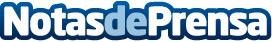 Los españoles conocen una media de 7 terapias naturales, una tendencia en alza según EssenciaLas terapias naturales forman parte de la vida diaria de muchas personas. Essencia presenta sus terapias alternativas, encaminadas a conseguir una mejora en la calidad de vida de sus usuariosDatos de contacto:EssenciaNota de prensa publicada en: https://www.notasdeprensa.es/los-espanoles-conocen-una-media-de-7-terapias_1 Categorias: Nacional Sociedad Cataluña Medicina alternativa http://www.notasdeprensa.es